П О С Т А Н О В Л Е Н И Е	В соответствии с Положением о наградах и почетных званиях Петропавловск-Камчатского городского округа от 24.07.2008 № 51-нд,     Решением Городской Думы Петропавловск-Камчатского городского округа от 01.06.2011 № 395-нд «О представительских расходах и расходах, связанных с приобретением подарочной и сувенирной продукции в Городской Думе Петропавловск-Камчатского городского округа»,     ПОСТАНОВЛЯЮ: за многолетний добросовестный труд, высокий уровень профессионализма, большой личный вклад в воспитание подрастающего поколения, успешное внедрение в образовательный процесс новых технологий, форм и методов обучения и в связи с профессиональным праздником «День учителя» наградить Почетной грамотой Главы Петропавловск-Камчатского городского округа (в рамке) Ефремову Светлану Викторовну, заместителя директора муниципального автономного образовательного учреждения дополнительного образования детей «Детско-юношеская спортивная школа № 2» Петропавловск-Камчатского городского округа.         ГлаваПетропавловск-Камчатскогогородского округа                                                                           К.Г. Слыщенко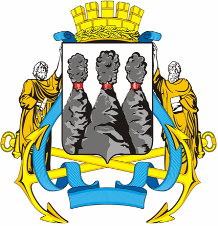 ГЛАВАПЕТРОПАВЛОВСК-КАМЧАТСКОГОГОРОДСКОГО ОКРУГА20 сентября 2013 г. № 124О награждении Почетной грамотой Главы Петропавловск-Камчатского городского округа Ефремовой С.В.